Κατ` εφαρμογή της εγκυκλίου του Υ.ΠΑΙ.Θ. για την Συμπλήρωση του Μηχανογραφικού Δελτίου της Γ` Λυκείου (αρ.πρωτ. Φ251/84993/Α5/8-7-2022), η Δ.Δ.Ε. Ανατολικής Θεσσαλονίκης δρομολογεί διαδικτυακό τριήμερο Σχολικού Επαγγελματικού Προσανατολισμού με θέμα: «Παρουσίαση -  Συμπλήρωση του Μηχανογραφικού Δελτίου – 2022» και σκοπό την παρουσίαση του Μηχανογραφικού Δελτίου για την εισαγωγή στην Τριτοβάθμια Εκπαίδευση 13 και 14/7/2022 με συμμετοχή εθελοντών Ακαδημαϊκών του Δεκαήμερου Εκπαιδευτικών Μεντόρων (Δ.Δ.Ε. Ανατολικής Θεσσαλονίκης αρ.πρωτ.5482/28-3-2022) κατά αντιστοιχία τμημάτων της Τριτοβάθμιας Εκπαίδευσης των Επιστημονικών Πεδίων όπως παρουσιάζονται στο Μηχανογραφικό Δελτίο και του Παράλληλου Μηχανογραφικού Δελτίου για την εισαγωγή στα Δημόσια Ι.Ε.Κ. στις 15/7/2022 με συμμετοχή εθελοντών Διευθυντών/Εισηγητών Δημοσίων Ι.Ε.Κ. (Δ.Δ.Ε. Ανατολικής Θεσσαλονίκης αρ.πρωτ.12289/22-6-2022), σε τελειοφοίτους-αποφοίτους (10%) Λυκείου και τους γονείς τους, σύμφωνα με το Φ.Ε.Κ.(τεύχος Β`2662/30-5-2022), χρησιμοποιώντας την ψηφιακή πλατφόρμα Webex Meetings της εταιρείας Cisco Hellas Α.Ε. όπως ορίζει το Φ.Ε.Κ. Β΄ 3882/12-9-2020. Ως εκ τούτου, σας αποστέλλουμε το πρόγραμμα του διαδικτυακού τριημέρου Σ.Ε.Π. ώστε οι τελειόφοιτοι, οι απόφοιτοι (10%) και οι γονείς του Λυκείου σας που ενδιαφέρονται να ενημερωθούν για την Συμπλήρωση του Μηχανογραφικού Δελτίου του 2022, να παρακολουθήσουν τις διαδικτυακές ημερίδες με αντιγραφή/επικόλληση (copy/paste) του ηλεκτρονικού συνδέσμου κάθε ημέρας στον φυλλομετρητή (browser) του Η/Υ:Τετάρτη, 13/7/2022, 9.00, Παρουσίαση-Συμπλήρωση του Μηχανογραφικού Δελτίου 2022  ΓΕ.Λ. (+ΕΠΑ.Λ.) για την Εισαγωγή στην Τριτοβάθμια Εκπαίδευση:https://minedu-secondary.webex.com/minedu-secondary/j.php?RGID=rad60f0f82ea51b5d87c4529f77ac4ac8--------------------------------------------------------------------------------------------------------------- Πέμπτη, 14/7/2022, 9.00, Παρουσίαση-Συμπλήρωση του Μηχανογραφικού Δελτίου 2022  ΓΕ.Λ. (+ΕΠΑ.Λ.) για την Εισαγωγή στην Τριτοβάθμια Εκπαίδευση:https://minedu-secondary.webex.com/minedu-secondary/j.php?RGID=r1c7bea4b5f34e351317b79ffd5520086--------------------------------------------------------------------------------------------------------------- Παρασκευή, 15/7/2022, 9.00, Παρουσίαση-Συμπλήρωση του Παράλληλου Μηχανογραφικού ΓΕ.Λ. - ΕΠΑ.Λ. για την Εισαγωγή στα Δ.Ι.Ε.Κ.: https://minedu-secondary.webex.com/minedu-secondary/j.php?RGID=r2c4fe7c65b8e617a19f2229300654068 -------------------------------------------------------------------------------------------------------------------------------------- 	Το πρόγραμμα του διαδικτυακού τριημέρου Σ.Ε.Π. Παρουσίασης του Μηχανογραφικού Δελτίου 2022 έχει σχεδιασθεί σύμφωνα με την σειρά των τεσσάρων Επιστημονικών Πεδίων του Μηχανογραφικού Δελτίου του ΓΕ.Λ., το οποίο περιλαμβάνει το σύνολο των Σχολών/τμημάτων της Τριτοβάθμιας Εκπαίδευσης. Ως εκ τούτου, οι τελειόφοιτοι-απόφοιτοι των ΕΠΑ.Λ. και ΕΝ.Ε.Ε.ΓΥ.Λ. θα πρέπει να ανατρέξουν το Μηχανογραφικό του ΕΠΑ.Λ. ώστε να παρακολουθούν τις Σχολές της Τριτοβάθμιας Εκπαίδευσης κατ` αντιστοιχία της διαδικτυακής παρουσίασης του Μηχανογραφικού Δελτίου του ΓΕ.Λ. καθώς και τις κοινές εισαγωγικές οδηγίες Συμπλήρωσης για ΓΕ.Λ. και ΕΠΑ.Λ. του Υπευθύνου Σ.Ε.Π. της Διεύθυνσής μας. Το διαδικτυακό τριήμερο Σ.Ε.Π. Παρουσίασης-Συμπλήρωσης του Μηχανογραφικού Δελτίου 2022 αφορά τελειοφοίτους και αποφοίτους (10%) Λυκείων της Δ.Δ.Ε. Ανατολικής Θεσσαλονίκης, οι οποίοι για να το παρακολουθήσουν, θα πρέπει να εγγραφούν ηλεκτρονικά τουλάχιστον μισή ώρα πριν την έναρξη κάθε Ημερίδας του τριημέρου, δηλαδή να έχουν ολοκληρώσει την εγγραφή τους  (registration) στις 8.30 πμ. καθημερινά.Επιπροσθέτως σας αποστέλλουμε τον ηλεκτρονικό σύνδεσμο της ιστοσελίδας της Διεύθυνσής μας όπου έχει αναρτηθεί ψηφιακό υλικό Σχολικού Επαγγελματικού Προσανατολισμού για την Τριτοβάθμια Εκπαίδευση: https://srv-dide-a.thess.sch.gr/portal2/index.php/grafeio-sxol-epagg-prosanatolismoy .Ο υπεύθυνος Σ.Ε.Π. είναι στη διάθεση των τελειοφοίτων και αποφοίτων σας που ενδιαφέρονται για περαιτέρω πληροφορίες σχετικά με την συμπλήρωση του Μηχανογραφικού Δελτίου 2022 στο e-mail:  grafeio_sep@dide-a.thess.sch.gr, δια του σχολείου σας (Δ.Δ.Ε. Ανατολικής Θεσσαλονίκης, αρ.πρωτ.4589/14-03-2022).Ακολουθεί το πρόγραμμα παρουσίασης της Παρασκευής, 15/7/2022, με θέμα: Παρουσίαση-Συμπλήρωση του Παράλληλου Μηχανογραφικού ΓΕ.Λ. - ΕΠΑ.Λ. για την Εισαγωγή στα Δ.Ι.Ε.Κ.                                                                                                   Η  Διευθύντρια                                                                                της Δ.Δ.Ε. Ανατολικής Θεσσαλονίκης                                                                                             Δρ. Ζωή Βαζούρα                         ΠΕ02- ΦιλόλογοςΠίνακας αποδεκτών προς αποστολή:ΘΕΜΑ	:Διαδικτυακό Τριήμερο Σ.Ε.Π. Παρουσίασης-Συμπλήρωσης  του Μηχανογραφικού Δελτίου 2022 για την Εισαγωγή στην Τριτοβάθμια Εκπαίδευση και του Παράλληλου Μηχανογραφικού για την Εισαγωγή στα Δημόσια Ι.Ε.Κ. (13,14 και 15/7/2022).Παρουσίαση Δημοσίων  Ι.Ε.Κ. που λειτουργούν στην περιοχή ευθύνης της Δ.Δ.Ε. Ανατολικής Θεσσαλονίκης σύμφωνα με το ΦΕΚ(τεύχος Β`2662/30-5-2022) 15/7/2022Παρουσίαση Δημοσίων  Ι.Ε.Κ. που λειτουργούν στην περιοχή ευθύνης της Δ.Δ.Ε. Ανατολικής Θεσσαλονίκης σύμφωνα με το ΦΕΚ(τεύχος Β`2662/30-5-2022) 15/7/2022Παρουσίαση Δημοσίων  Ι.Ε.Κ. που λειτουργούν στην περιοχή ευθύνης της Δ.Δ.Ε. Ανατολικής Θεσσαλονίκης σύμφωνα με το ΦΕΚ(τεύχος Β`2662/30-5-2022) 15/7/2022Δ.Ι.Ε.Κ.Παρουσίαση ΕιδικοτήτωνΕκπαιδευτής/τρια Π.Ε.Πειραματικό Δ.ΙΕΚ ΘΕΡΜΗΣ1. Βοηθός Βρεφονηπιοκόμων 
2. Εσωτερική Αρχιτεκτονική - Διακόσμηση και Σχεδιασμός Αντικειμένων 
3. Τεχνικός Μαγειρικής Τέχνης - Αρχιμάγειρας (chef) 
4. Τέχνη Σκηνοθεσίας 
5. Τεχνικός Εφαρμογών Πληροφορικής (Πολυμέσα/web designer-developer/video games) 6. Στέλεχος Υπηρεσίων Αερομεταφοράς 
7. Στέλεχος Τεχνολογίας και Ελέγχου Τροφίμων και Ποτών 
8. Στέλεχος Διοίκησης και Οικονομίας στον Τομέα του Τουρισμού 
9. Στέλεχος Διοίκησης και ΟικονομίαςΚαταβέλος Αντώνιος (Δ/ντής)
Τσιτσιλέγκας Γεώργιος (Υποδ/ντής)ΙΕΚ Τουρισμού Θεσσαλονίκης ΥΠΟΥΡΓΕΙΟ ΤΟΥΡΙΣΜΟΥ Ξεν/χειο "ΞΕΝΙΑ-ΗΛΙΟΣ" Παραλία Περαίας1)Στέλεχος Μονάδων Φιλοξενίας,2)Στέλεχος Επιχειρήσεων Φιλοξενίας με εξειδίκευση στη Διοίκηση Δωματίων (Πειραματική Ειδικότητα),3) Στέλεχος Ταξιδιωτικών και Τουριστικών Επιχειρήσεων (Πειραματική Ειδικότητα),4)Τεχνικός Μαγειρικής Τέχνης-Αρχιμάγειρας,5)Τεχνικός Αρτοποιΐας – Ζαχαροπλαστικής.Γερνά ΞένηΓ.Ν.Θ. Γ. ΠΑΠΑΝΙΚΟΛΑΟΥΒοηθός Νοσηλευτικής Γενικής ΝοσηλείαςΠΑΪΚΟΥ ΕΛΕΝΗΔΙΕΚ ΕΠΑΝΟΜΗΣ1. ΗΧΟΛΗΨΙΑ2. ΜΟΥΣΙΚΗ ΤΕΧΝΟΛΟΓΙΑ3. ΤΕΧΝΙΚΟΣ ΚΟΜΜΩΤΙΚΗΣ ΤΕΧΝΗΣ4. ΤΕΧΝΙΚΟΣ ΜΗΧΑΝΟΤΡΟΝΙΚΗΣ5. ΣΤΕΛΕΧΟΣ ΔΙΟΙΚΗΣΗΣ & ΟΙΚΟΝΟΜΙΑΣ 6. ΤΕΧΝΙΚΟΣ ΑΜΠΕΛΟΥΡΓΙΑΣ & ΟΙΝΟΛΟΓΙΑΣ7. ΤΕΧΝΙΚΟΣ ΔΙΚΤΥΩΝ & ΤΗΛΕΠΙΚΟΙΝΩΝΙΩΝΠΑΝΑΓΙΩΤΟΓΛΟΥ ΑΝΑΣΤΑΣΙΟΣ ΠΑΡΓΙΑΝΑ ΣΤΕΛΛΑΙΕΚ ΕΚΑΒ ΘΕΣΣΑΛΟΝΙΚΗΣΔιασώστης Πλήρωμα ΑσθενοφόρουΚαραμπελίδου Χριστίνα (Αν. Διευθύντρια του ΙΕΚ ΕΚΑΒ Θεσσαλονίκης) Χατζημιχαηλίδης Απόστολος (Υπεύθυνος Γραφείου Εκπαίδευσης ΕΚΑΒ Θεσσαλονίκης)ΘΕΜΑΤΙΚΟ ΔΙΕΚ ΘΕΣΣΑΛΟΝΙΚΗΣΒΟΗΘΟΣ ΙΑΤΡΙΚΩΝ ΕΡΓΑΣΤΗΡΙΩΝ
ΒΟΗΘΟΣ ΝΟΣΗΛΕΥΤΙΚΗΣ ΓΕΝΙΚΗΣ ΝΟΣΗΛΕΙΑΣ
ΒΟΗΘΟΣ ΦΥΣΙΚΟΘΕΡΑΠΕΙΑΣ
ΣΤΕΛΕΧΟΣ ΔΙΑΤΡΟΦΗΣ ΚΑΙ ΔΙΑΙΤΟΛΟΓΙΑΣ
ΒΟΗΘΟΣ ΦΑΡΜΑΚΕΙΟΥ
ΒΟΗΘΟΣ ΟΔΟΝΤΙΚΗΣ ΤΕΧΝΟΛΟΓΙΑΣ
ΒΟΗΘΟΣ ΒΡΟΦΟΝΗΠΙΟΚΟΜΩΝ
ΣΤΕΛΕΧΟΣ ΔΙΟΙΚΗΣΗΣ ΚΑΙ ΟΙΚΟΝΟΜΙΑΣ ΣΤΟΝ ΤΟΜΕΑ ΥΓΕΙΑΣΜΟΥΡΟΠΟΥΛΟΥ ΠΑΡΑΣΚΕΥΗΠεριφερειακή Διεύθυνση Α/θμιας & Β/θμιας Εκπαίδευσης Κεντρικής Μακεδονίας, kmakedpde@sch.gr1ο και 2ο ΚΕΔΑΣΥΠεριφερειακή Διεύθυνση Α/θμιας & Β/θμιας Εκπαίδευσης Κεντρικής Μακεδονίας, kmakedpde@sch.gr1ο και 2ο ΚΕΔΑΣΥΠεριφερειακή Διεύθυνση Α/θμιας & Β/θμιας Εκπαίδευσης Κεντρικής Μακεδονίας, kmakedpde@sch.gr1ο και 2ο ΚΕΔΑΣΥΔημόσια  Ι.Ε.Κ. που λειτουργούν στην περιοχή ευθύνης της Δ.Δ.Ε. Ανατολικής Θεσσαλονίκης σύμφωνα με το ΦΕΚ(τεύχος Β`2662/30-5-2022)Δημόσια  Ι.Ε.Κ. που λειτουργούν στην περιοχή ευθύνης της Δ.Δ.Ε. Ανατολικής Θεσσαλονίκης σύμφωνα με το ΦΕΚ(τεύχος Β`2662/30-5-2022)Δημόσια  Ι.Ε.Κ. που λειτουργούν στην περιοχή ευθύνης της Δ.Δ.Ε. Ανατολικής Θεσσαλονίκης σύμφωνα με το ΦΕΚ(τεύχος Β`2662/30-5-2022)Α/ΑEmail1Υπουργείο Τουρισμού - Θεσσαλονίκηςiekmak@mintour.gr info@iekthess.edu.gr2Υπουργείο Υγείας-Γ.Ν. Θεσσαλονίκης «Γ. Παπανικολάου»sxoli.gpapanikolaou@n3.syzefxis.gov.gr3Ε.Κ.Α.Β. –  Θεσσαλονίκηςthes.edu@ekab.grΥπουργείο Παιδείας και ΘρησκευμάτωνΥπουργείο Παιδείας και Θρησκευμάτων4Επανομήςiekepanomis@sch.gr5Πειραματικό  Θέρμηςiekthermis@sch.gr6Θεματικό ΘεσσαλονίκηςIekthess.dimokritos@gmail.com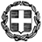 